Dopis č. 15Ahoj děti, zdravím Vás z poslední dubnové noci. Je trošku kouzelná a magická a řada lidí ji tráví u nějakého ohýnku a tzv. pálí čarodějnice. Trošku Vás zklamu, ale já stále žiju. ….. paní učitelka Jana                 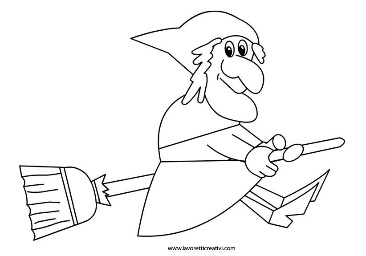 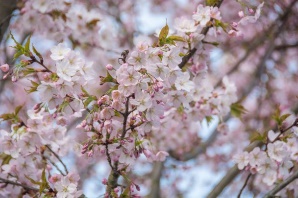 Až se probudíte a dostanete tento dopis, bude první květnový den. V Česku je 1. máj tradičně chápán jako svátek zamilovaných a celý květen jako měsíc lásky. Tak když 1.května uvidíte nějakou dvojici se líbat pod kvetoucí třešní, budete vědět, že jsou zamilovaní. Ale nekoukejte na ně příliš dlouho .  Domácí úkoly – 1.květen je také Svátek práce – takže pro pátek máte volnoDávám jen úkoly na pondělí (1 strana z matematiky a 1 z českého jazyka) a na úterý (také 1 matematika a 1 český jazyk) – jsou tady v tomto dopise, takže nebudete potřebovat učebnici ani žádný pracovní sešit Vzkaz od Dýňouška ……. Našel jsem si nevěstu! Už hledám tu rozkvetlou třešeň. Pěkný 1.máj děti.  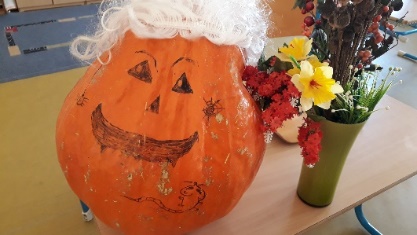 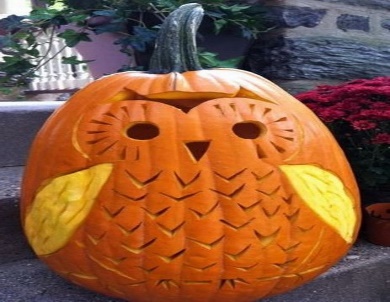 TVRDÉ A MĚKKÉ SOUHLÁSKY 	na pondělí 1. Sestav ze slabik slova a vyznač v nich tvrdé slabiky zeleně, měkké slabiky modře.vat – chy – bo ______________________		lu – dy – ža _______________________ři – pe – na ________________________		ji – ma – tel _______________________ši – na – ma _______________________		ka – ny – me ______________________2. Doplň i, í/y, ý 3. Vymysli slova se slabikou:ci - _______________________			hy - _______________________ti - _______________________			ky - _______________________ži - _______________________			ry - _______________________Rozliš di/dy  ti/ty   ni/ny Dud___ jsou hudební nástroj. N___kdo mi n__c neřekl. Lehnu si do van___.  C__bule je zdravá zelen__na.  Vydělal jsem si t___sic korun.  Zasad___m na zahrádce semínka t__kve. Len___čka je moje malá kamarádka.  Zdály se mi krásné sn___.  V zimě padá sn___h. Buďte prosím t___cho.  T___ jsi můj dobrý přítel. TVRDÉ A MĚKKÉ SOUHLÁSKY 	na úterý  4. Při softbalovém zápasu se pomíchaly pálky. Pomůžeš je roztřídit? Pálky, ve kterých doplníš měkké i/í, vybarvi žlutě, ve kterých doplníš y/ý, vybarvi červeně.5. Doplň i, í/y, ý do slov a utvoř s nimi větu.kraj__na - _______________________________________________________________česk__ - _________________________________________________________________ř__ dil - _________________________________________________________________6. Doplň i,í/y,ý a spoj dvojice, které k sobě patří.			klad__vo				strom			šat__					peč__vo			narc__s				sport__			šátečk__				nářad__			krasobruslen__			květ__na			bř__za				oblečen__Matematika – pondělíPřipoj obláčky ke správnému sluníčku.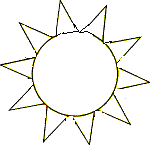                    < 15                     >  15                    = 15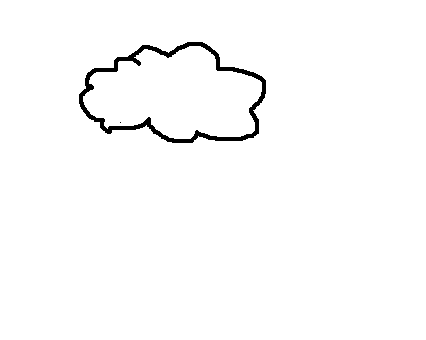                                                                                                                                              3 . 3 + 6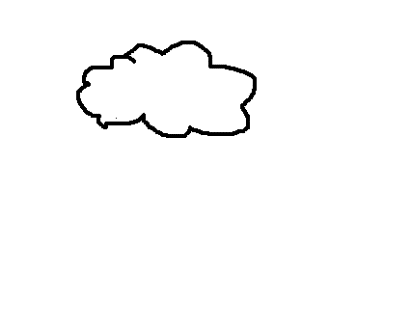 6 . 3                       5 . 3                      2 . 3                                             8 . 3                                                                                               2 . 3 + 5  10 . 3                                                   7 . 3                                                                       4 . 3 + 3	9 . 3	2 . 3 + 9   	8 . 3 + 2        1 . 3 + 10	3 . 32. Rozhodni o správnosti výsledku, odpověď vybarvi. Z vybarvených písmenek sestav slovo a         zapiš ho do připravené tabulky.3. Vybarvi deštníky, ve kterých jsou pouze násobky čísla 4.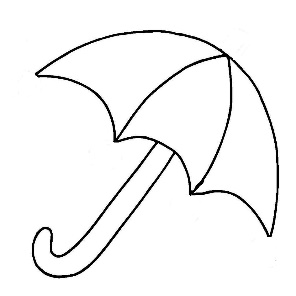     24	 40	36	12                                4	 4   	16	32                               24                                20       18	8                               	8                                14                              28                                                   	Matematika – úterý4. Doplň znaménka <, >, =4 . 4        4 + 4                     8 . 4          35 – 5               3 . 4          6 . 26 . 4        6 + 20                   9 . 4          40 – 4               0 . 4           1 + 12 . 4         2 + 4                    1 . 4           1 + 4               7 . 4            22 +63. Vypočti příklady, doplň písmenko, vyřeš tajenku.  Zapiš příklad, vypočítej.Kolik nohou mají dohromady 4 kuřata? ________________________________Kolik nohou má dohromady 8 slepic? ________________________________Kolik očí má dohromady 9 lidí? ________________________________Kolik uší má dohromady 5 slonů? ________________________________Kolik nohou mají dohromady 3 kapři? ________________________________t__kot hod__n poh__bklad__vod__chatbř__zaš__mpanzk__selásmaž__r__maFrant__šekANONE5 . 4 = 20MT6 . 4 = 26EA7 . 4 = 32NT2 . 4 = 8EI9 . 4 = 36MA0 . 4 = 4OA8 . 4 = 42LT10 . 4 = 40IV4 . 4 = 16KT3 . 4 = 12AD 6 . 3 =  9 . 3 = 2 . 3 = 5 . 3 = 0 . 3 = 8 . 3 =10 . 3 = 3 . 3 =  7 . 3 =270189152130624ÁBNKOALSI